								«В регистр»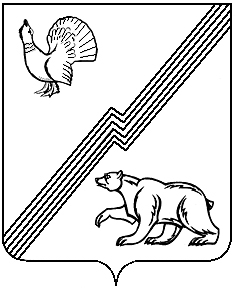 ДУМА ГОРОДА ЮГОРСКАХанты-Мансийского автономного округа — ЮгрыРЕШЕНИЕот 29 августа  2023 года 	    		                                                                              № 59О внесении изменения в Устав города ЮгорскаРассмотрев изменение в Устав города Югорска, предложенное главой города Югорска, с целью приведения Устава города Югорска в соответствие Федеральному закону от 06.10.2003 № 131-ФЗ «Об общих принципах организации местного самоуправления в Российской Федерации»ДУМА ГОРОДА ЮГОРСКА РЕШИЛА:1. Внести изменение в Устав города Югорска (приложение).2. Направить настоящее решение в Управление Министерства юстиции Российской Федерации по Ханты–Мансийскому автономному округу – Югре для государственной регистрации.3. Опубликовать настоящее решение в официальном печатном издании города Югорска в течение 7 дней со дня поступления из Управления Министерства юстиции Российской Федерации по Ханты–Мансийскому автономному округу – Югре уведомления о включении сведений о решении Думы города о внесении изменения в Устав в государственный реестр уставов муниципальных образований Ханты-Мансийского автономного округа – Югры.4. Настоящее решение вступает в силу после его официального опубликования.Председатель Думы города Югорска                                                    Е.Б. КомисаренкоГлава города Югорска         	                                                                          А.Ю. Харлов«29» августа 2023 года   (дата подписания)         Приложение                                                                  к решению Думы города Югорска				           	       от 29 августа  2023 года № 59Изменение в Устав города ЮгорскаСтатью 23 дополнить пунктом 1.3 следующего содержания:«1.3. Полномочия депутата Думы города прекращаются досрочно решением Думы города Югорска в случае отсутствия депутата без уважительных причин на всех заседаниях Думы города в течение шести месяцев подряд.».